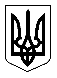 УкраїнаМЕНСЬКА  МІСЬКА   РАДАМенського району Чернігівської області(тридцять восьма сесія сьомого скликання)РІШЕННЯ25 лютого 2020 року 	№127Про надання в господарське відання для здійснення господарської діяльності КП “Макошинське” майна	З метою здійснення КП “Макошинське” Менської міської ради Менського району Чернігівської області діяльності відповідно до Статуту підприємства, розглянувши звернення директора КП “Макошинське” Попова С.О. про надання в господарське відання майна, що знаходиться у власності Менської об’єднаної територіальної громади, керуючись ст. 136 Господарського кодексу України, ст.ст. 26, 60 Закону України «Про місцеве самоврядування в Україні», Менська міська рада В И Р І Ш И Л А:Надати в господарське відання КП “Макошинське” Менської міської ради Менського району Чернігівської області майно відповідно до переліку, наведеному у додатку №1 до даного рішення (додається), що належить до комунальної власності Менської міської об’єднаної територіальної громади, з метою використання за призначенням для здійснення господарської діяльності підприємства.Приймання-передачу майна здійснити комісією, склад якої доручити визначити міському голові Примакову Г.А.Доручити міському голові затвердити акт приймання-передачі.Доручити міському голові Примакову Г.А. укласти договір на закріплення майна на праві господарського відання .Начальнику відділу бухгалтерського обліку і звітності, головному бухгалтеру Менської міської ради забезпечити оформлення відповідних документів щодо передачі майна.Контроль за виконанням рішення покласти на заступника міського голови з питань діяльності виконкому Вишняк Т.С.Міський голова	Г.А.ПримаковДодаток 1 до рішення 38 сесії Менської міської ради сьомого скликання Менської міської ради від 25 лютого 2020 року “Про надання в господарське відання для здійснення господарської діяльності КП “Макошинське” майна” №127Перелік основних засобів Менської ОТГ для передачі в господарське відання КП «Макошинське»№ п/пРік випуску чи дата придбанняНазва об’єктаІнвентарний номеркількістьБалансова вартість (грн.)Нараховано знос (грн.)12003Несамохідний паром10510007/8120000,0020000,00УсьогоУсьогоУсьогох120000,0020000,00